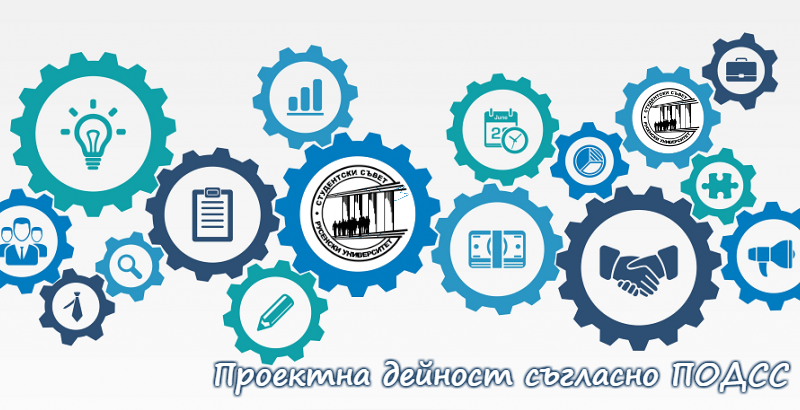 ОБЩИ УСЛОВИЯ НА ПРОЕКТНАТА ДЕЙНОСТ КЪМ 
СТУДЕНТСКИЯ СЪВЕТ ПРИ РУСЕНСКИЯ УНИВЕРСИТЕТ2024 годинаКакво е проектната дейност на Студентския съвет?Проектната дейност към Студентския съвет представлява възможност за студентските клубове, студентски колективи, индивидуални студенти и докторанти да кандидатстват за финансиране на своя инициатива, събитие, проект, участие в научно-образователен форум и др.Къде и в какви срокове мога да подам проект?Студентският съвет отваря процедура за приемане на проектни предложения в началото на всеки семестър. Проектите се разглеждат на заседание на Изпълнителния съвет на Студентския съвет в рамките на две седмици след приключване на процедурата по прием на проектни предложения.Как става кандидатстването и одобряването на проект?Кандидатстването за проект се извършва чрез процедура, която се обявява от Изпълнителния съвет всеки семестър. Проектите трябва да са в писмена форма и да отговарят на изискванията, които ИС приема за дадената кампания. При разглеждането и гласуването на проектите, членовете на ИС се ръководят от критерии утвърдени от Студентския съвет. На заседание на ИС могат да се поканят ръководителите и представители на проектните екипи за представяне и изясняване на въпроси относно предложенията. След обсъждането по проекта се преминава към гласуване. Изпълнителния съвет може да подкрепи проекта цялостно, частично или да го откаже. ИС се задължава в рамките на една седмица да аргументира решението си пред кандидатстващите.Как мога да подам проектно предложение?Процедурите се обявяват всяка учебна година в началото на летния семестър в интернет страницата, фейсбук страницата, както и на информационното табло на Студентския съвет. Периодът за приемане на проектни предложения е 3 седмици от датата на откриване на процедурата.Проектната дейност на Студентския съвет е уредена в раздел V от Правилника за организацията и дейността на 
Студентския съвет при Русенския университет:V. ПРОЕКТНА ДЕЙНОСТЧлен 42. (1) Проектната дейност на Студентския съвет представлява частично или цялостно финансиране на студентски дейности от бюджета на Съвета.(2) За реализиране на проект могат да кандидатстват групи от студенти, докторанти, културни и професионални клубове.(3) Проектите, кандидатстващи за финансиране се разглеждат от Изпълнителния съвет на Съвета.(4) Всека година в началото на летния семестър се обявява срок за подаване на проекти за финансиране. Проекти подадени след крайния срок не се разглеждат в текущия семестър.(5) За да бъдат допуснати до разглеждане, проектите трябва да са в писмена форма и да отговарят на изискванията, които ИС приема за дадената кампания.(6) ИС се задължава да оповести на информационното табло или интернет страницата на Съвета подробните изисквания една седмица преди началото на проектния период.ПРАВИЛА ЗА ПРИЕМАНЕ НА 
ПРОЕКТНИ ПРЕДЛОЖЕНИЯ ЗА 2024г.Общи параметри:Проектната кампания ще бъде отворена за кандидатстване от 30 януари 2024г. до 07 март 2024г.;Студентският съвет ще отпусне за подпомагане и реализиране на проекти сумата до 15,000 лева.;Максималният размер на един проект не може да надвишава 3,000 лева.;Дейностите по проектите следва да бъдат реализирани до 30 ноември 2024г.;Проектите следва да бъдат счетоводно и финансово приключени до
1 декември 2024г.;При изразходване на средствата, ръководителите на проекти следва да вземат под внимание всички финансово-счетоводни правила и сключените договори за Обществени поръчки на Русенския университет;Принципи и критерии:Класирането на подадените проектни предложения се определя от система, ориентирана към следните принципи и критерии: съдържанието на текста да е изпълнимо и обосновано спрямо заданието;дейностите да са описани изчерпателно и качествено;реализираните дейности да бъдат съобразно приоритетите на Студентския съвет при Русенския университет;целта и дейностите да са социално и обществено полезни и значими;да бъде идентифицирана целевата група, която е в съответствие с определената приоритетна дейност;актуалност на поставената проблематика;посочените очаквани резултати да са постижими и измерими;устойчивост на постигнатите резултати;иновативни подходи при изпълнението на заложените дейности чрез развиване на добри практики;приоритетно ще бъдат разглеждани проекти с участието на по-голям брой учащи и включващи нови дейности, които не са финансирани преди;максималната продължителност на един проект е 8 месеца.Разпределение на финансовия ресурс:Общият размер на средствата за финансиране на проекти за текущата кампания е до 15 000 лв. В случай че общата сума на одобрените проекти е по-малка от заложения максимум, останалата сума може да се усвои по решение на Изпълнителния съвет, чрез втора процедура за приемане на проектни предложения и/или да се разпредели за други дейности на Студентския съвет.Следните разходи са недопустими в рамките на Проектната кампания:хонорари; дневни разходи за командировки;режийни и разходи за телефони;куриерски услуги;заеми и/или лихви по дългове; закупуване на обзавеждане;глоби, финансови санкции, лизинг; разходи за консултантски услуги;разходи за закупуване на стоки втора употреба; разходи за кетъринг;В случай че проектното предложение включва разходи, които са недопустими и/или нецелесъобразни, както и в случаи на технически грешки, по решение на Изпълнителния съвет на Студентския съвет, проектобюджетът може да бъде изменен в посока на редуциране на стойността му. Изпълнителният съвет има право да одобри проект без да отпусне 100% от поисканите средства. В този случай, член на ИС ще се свърже с ръководителя на проекта, за да се уточни ревизията на бюджета.Процедура за кандидатстване:Проектната кампания ще бъде отворена за кандидатстване от 30 януари 2024г. до 07 март 2024г.;Кандидатстването става, чрез попълване на формуляра за кандидатстване (Projects SS 2024 – Form.docx) в електронен формат (Word .doc/.docx). При попълването на формуляра можете да добавяте при необходимост нови редове в разделите;Попълване на проект на Бюджет, чрез приложената таблица (Projects SS 2024 – Budget.xlsx);Попълнените формуляр и бюджет се изпращат електронно на официалната поща на Студентския съвет studsavet@uni-ruse.bg;В офиса на Студентския съвет (Ректорат, каб.232), чрез предварителна уговорка се предоставя оригинално копие на формуляра с подписи на ръководителите на проекта.;  Възможност за предостПри приемането на оригиналното копие се вписва номер на проекта за текущата кампания и  проекта се завежда в регистър на Студентския съвет.;Крайния срок за представяне на оригиналните формуляри е 7 март 2024г. в 13:00ч.; Проекти получени след 7 март  в 13:00ч. НЯМА да бъдат разглеждани в настоящата кампания.Процедура на одобряване/отхвърляне:Проектите ще бъдат разгледани от Изпълнителния съвет на Студентския съвет на първото редовно заседание след края на проектната кампания;Изпълнителният съвет се задължава да оповести публично решението си за всички проекти в срок от 2 работни дни след взимане на решенията;Отчитане на проектите:Ръководителят на проекта се задължава да представи отчет на проекта в срок от 7 дни след края на неговото реализиране, но не по-късно от 30 ноември;Отчетът трябва да бъде в установения формулят, който е приложен в документите за настоящата кампания (Projects SS 2024 – Otchet.docx); При установяване на несъответствия в планирането и изпълнението на проекта, ръководителят на проекта носи материалната и финансова отговорност, съгласно правилата на Русенския университет и българското законодателство.При изпълнението на проекти, за финансирането на които е предоставен служебен аванс (в брой) финансовото отчитане следва да бъде в рамките на същия календарен месец.